General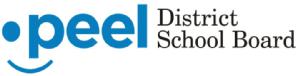 This competition will be conducted in the English language only.A panel of adjudicators will resolve all disputes. Their decisions are final and binding.Teachers, parents, guardians and their guests are welcome to attend the event and cheer the participants. The competition will be held in an auditorium. The guests will be able to witness the whole event and see the participants in action.Teachers, parents, guardians and their guests are not permitted to assist the participants or to interfere with the proceedings.Space is limited for the audience. Entry is on a first come, first serve basis.Since the event schedule is tentative, students and parents are requested to be on time. Latecomers will not be allowed to enter the contest area.EligibilityParticipants must be full time students of a Peel District School Board school, located in Mississauga. Participants must register for the grade that they are currently in i.e. a grade 7 student can only sit for the grade 7 challenge.QuestionsQuestions are based upon the Ontario Curriculum Grades 1-8: MathematicsThere will be two types of questions. Individual questions to be solved by students themselvesGroup questions designed for students to work together in teams to solve.Some parts of the contest require active listening to presentations to understand a concept and answer questions related to it.Questions in general relate to the application of mathematics to science and engineering.RegistrationRegistration will be on a first come, first serve basis.There is no limit on the number of students registered from each school.There is no on-site registration. Students must register beforehand to participate in competition.Students with financial difficulties can contact the organizer for assistance.What to bringPens, calculator and scrap paper will be provided.Bring corrective lenses (if required) since there will be presentations projected onto a screen at the front of the contest area.Food is not allowed in the contest area.Drinks in a clear plastic bottle are allowed in contest area.Cell phones or any other devices capable of telecommunication are allowed but MUST be turned OFF at all times in the contest area.Any reference materials and/or notes are not allowed.Students are advised not to bring any valuables in the contest area.Students with specials needs can contact the organizer for assistanceScoringThe questions do NOT each carry the same marks. Marks for each question are written on the question paper. Marks will not be deducted for wrong answers or unanswered questions.RefreshmentsPizza lunch with drinks will be served during lunch hour for students and accompanying parents/guardians. Vegetarian and halal options will be provided.Snacks will be provided for students during a short break in the competition.Note: The Mathletics challenge is divided into different parts. Each part has its own set of specific instructions. The instructions listed above cover the general rules and regulations that parents and students should be aware of before the start of the competition.Revision: 1.1Revision Date: October 10th, 2017